河南应用技术职业学院护理学院2020届毕业生春季网络双选会尊敬的用人单位：衷心感谢贵单位长期以来对我校毕业生就业创业工作的鼎力支持！为贯彻落实教育部、省委、省政府关于新冠肺炎疫情防控的工作部署，积极响应教育部“24365校园招聘服务活动”，保证用人单位春季校园招聘和毕业生求职需求，我校决定联合工作啦智慧化精准就业平台开展2020届毕业生春季网络双选会活动，诚邀您的参加。具体报名事宜如下：一、主办单位：河南应用技术职业学院二、协办单位：护理学院三、具体安排：（一）网络双选会类别：2020届毕业生春季网络双选会 （二）网络双选会报名时间：2020年5月7日-24日（三）网络双选会召开时间：2020年5月25日-6月10日四、网络双选会报名须知：为给参加本次网络双选会的用人单位提供热情周到的服务，确保招聘活动顺利开展，维护毕业生和用人单位合法权益。具体流程如下：第一步：提前准备相关报名资料。1、电子版资质材料：注册单位信息（包括但不限于单位简介、需求专业、人数、岗位设置、薪金待遇以及具体联系方式等内容），社会统一信用代码或营业执照副本原件扫描件（或复印件加盖单位公章扫描件）、招聘人手持身份证照片。2、最新职位发布：核对是否发布在线职位或已经发布在线职位的有效性，保障学生能够对心仪职位顺利投递简历。第二步：用人单位注册。登录我校就业创业信息网，使用【用户登录-用人单位入口】进入系统后按要求逐项准确填写单位信息，上传相关资质资料。说明：已经注册过的用人单位，可以直接进行第三步“校园双选会报名”。第三步：报名参加网络双选会。通过资质审核后，使用【用户登录-用人单位入口】登录，选择相应【网络双选会】报名。审核结果请及时登录我校就业创业信息网【用户登录-用人单位入口】登录后，点击【我的双选会】查看，通过审核的用人单位，即视为加入本场网络双选会，我校毕业生可通过学校就业创业网本场双选会页面或移动端（微信工作啦小程序）进入网络会场，直接查看贵单位公司介绍和职位详情，有意向者会直接投递电子简历，请通过审核的用人单位，安排专人登录后台查看学生简历，并请及时回复学生。五、网络双选会联系方式张老师：15939010069；周老师：18337197058；梁老师：15939007191六、毕业生生源信息请登录就业创业网站查询七、学校就业创业信息网网址：http://jyxxw.havct.edu.cn/八、使用操作如遇问题可咨询技术支持电话：4006669901或通过工作啦企业咨询微信咨询：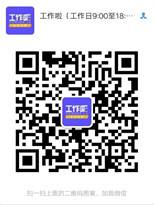 2020年5月6日